В адресной строке браузера (или в любой поисковой системе) указать https://orcid.org и перейти на сайт, внешний вид которого представлен ниже на рисунке.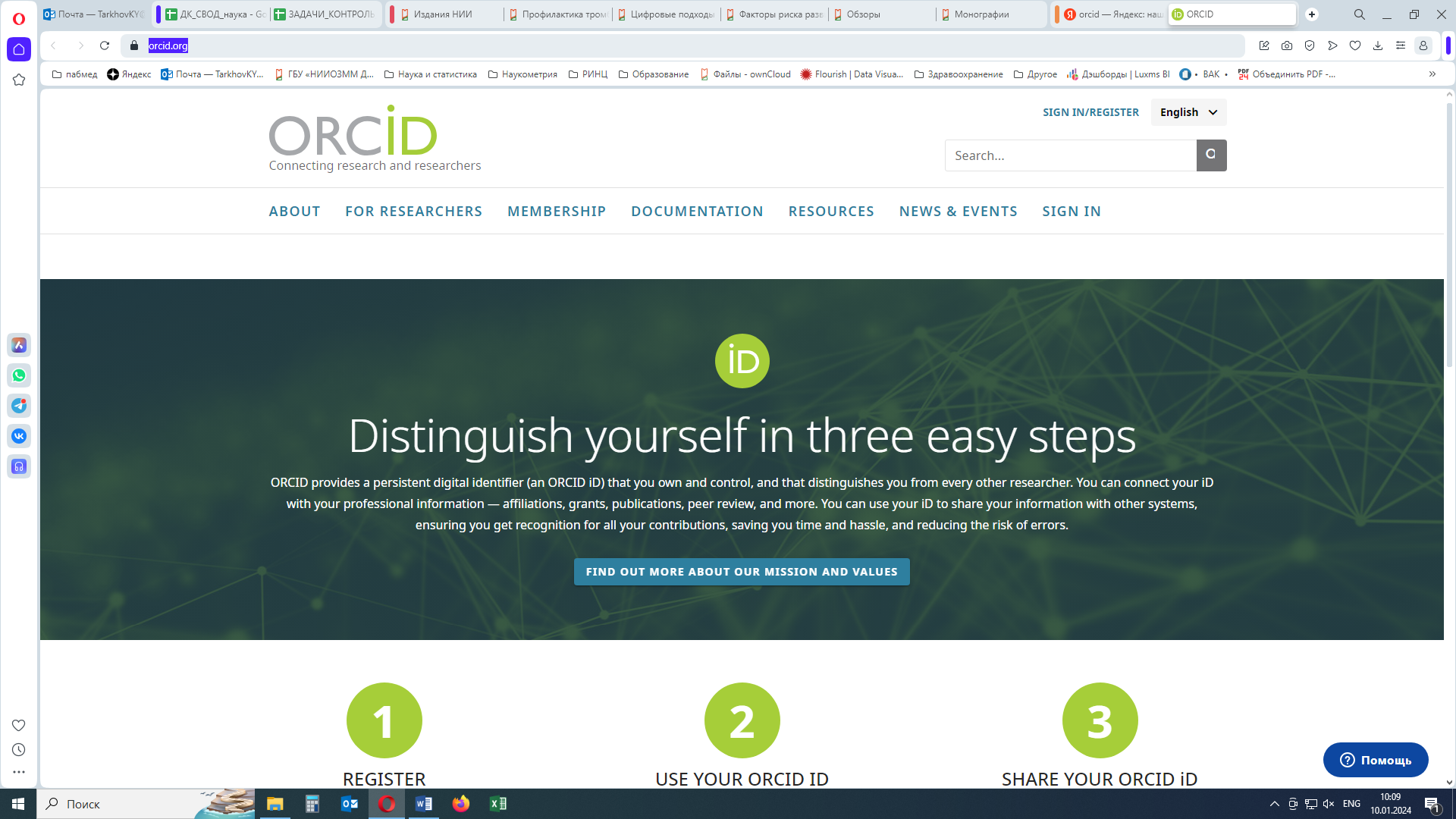 В правом верхнем углу можно выбрать язык «Русский», картинка изменится на следующую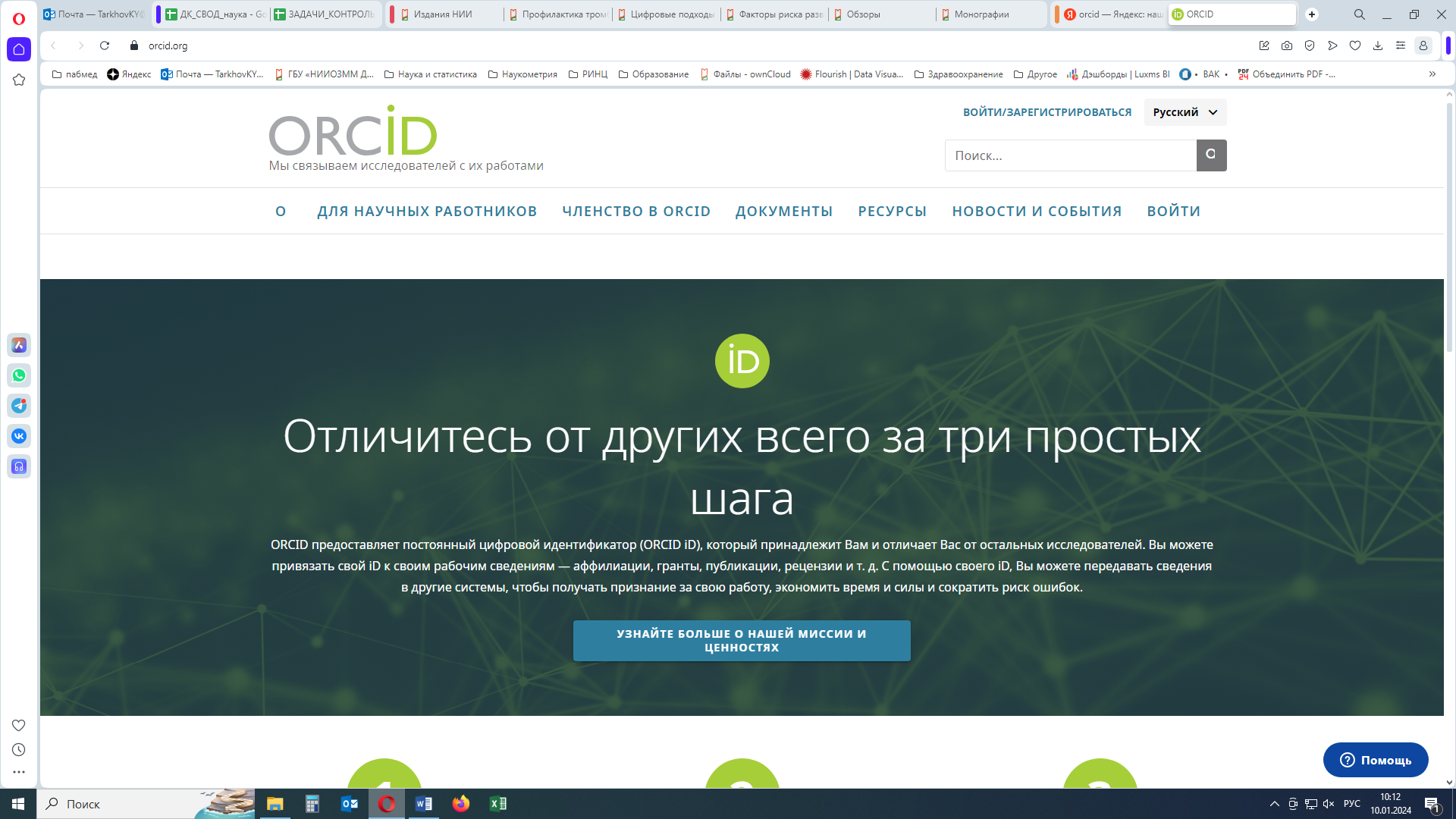 Нажать на кнопку «Войти/зарегистрироваться», появится следующее диалоговое окно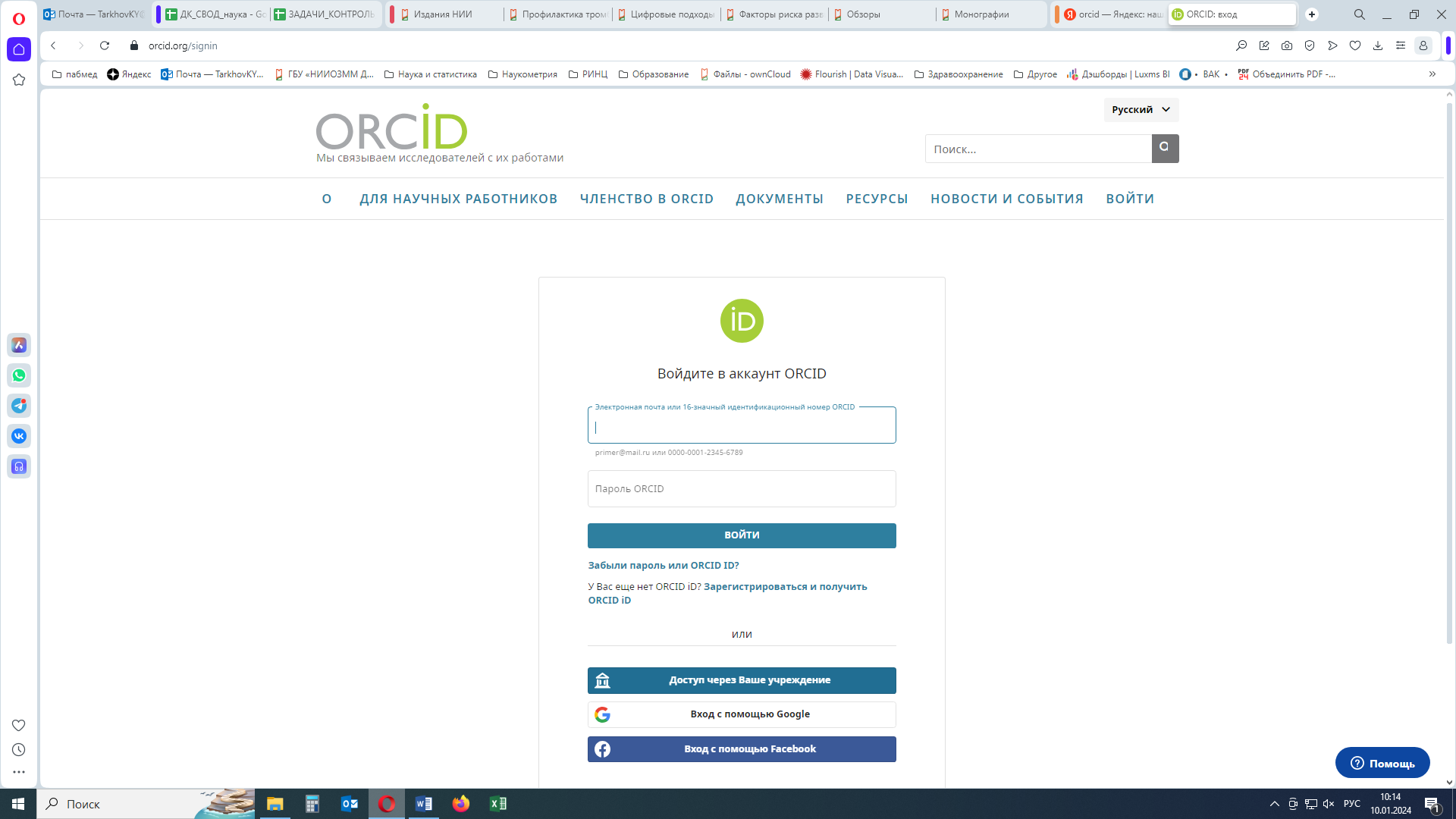 Нажать на «У Вас еще нет ORCID iD? Зарегистрироваться и получить ORCID iD», появится следующее диалоговое окно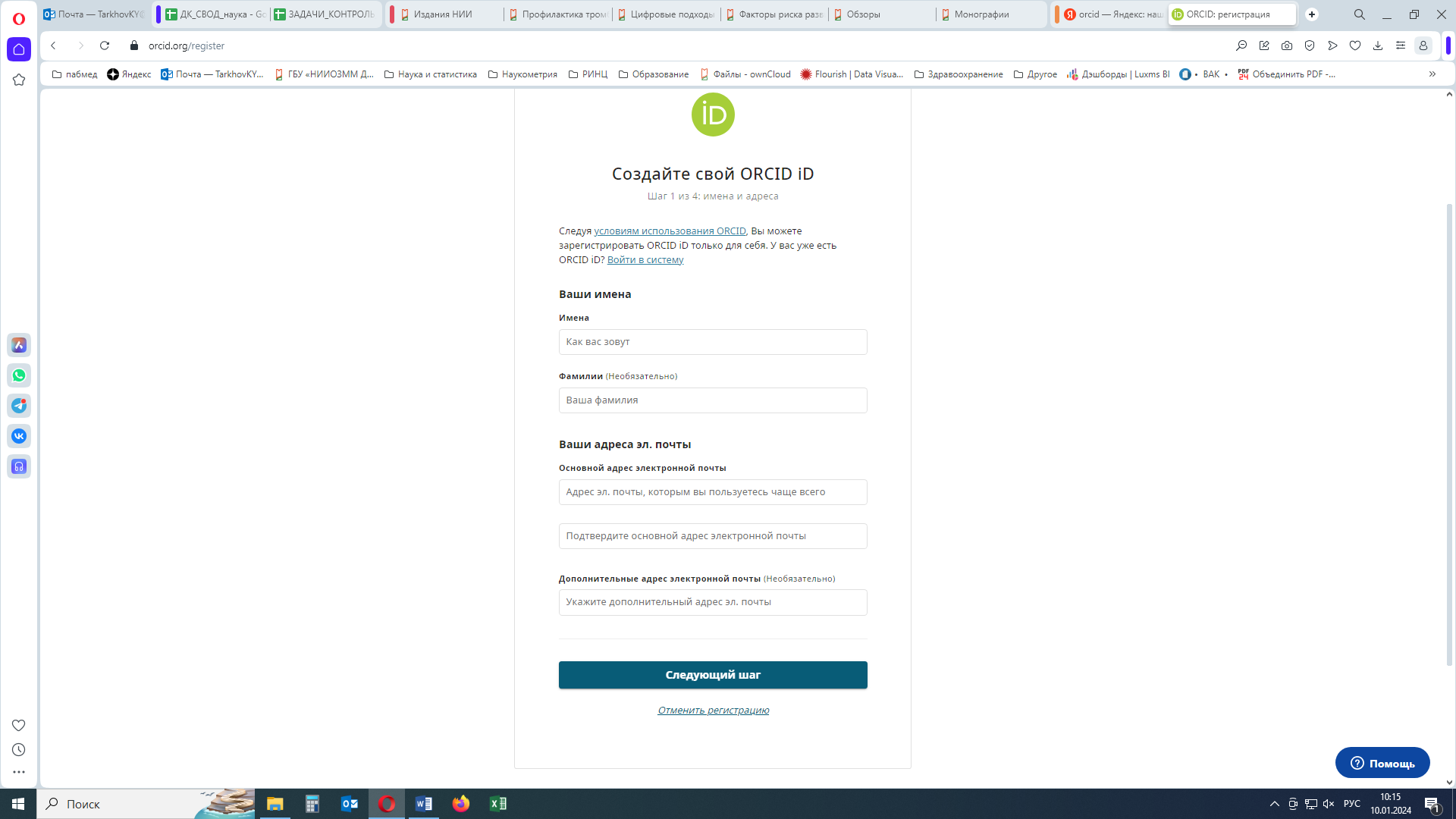 Заполнить поля (фамилия, имя, отчество, рабочий адрес электронной почты) как представлено ниже и нажать кнопку «Следующий шаг»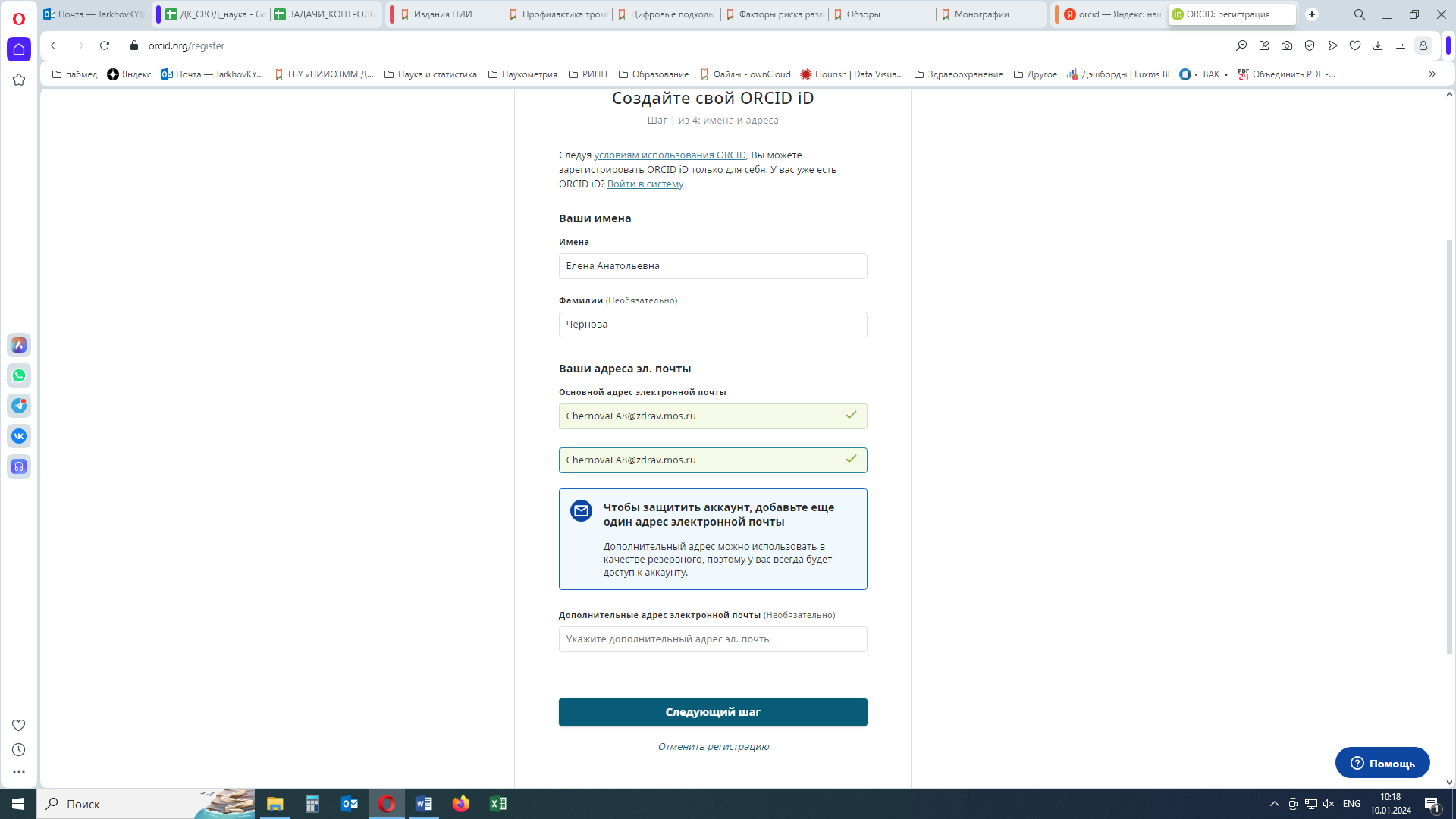 Придумать и заполнить данные для пароля, удовлетворяющего требованиям и нажать кнопку «Следующий шаг»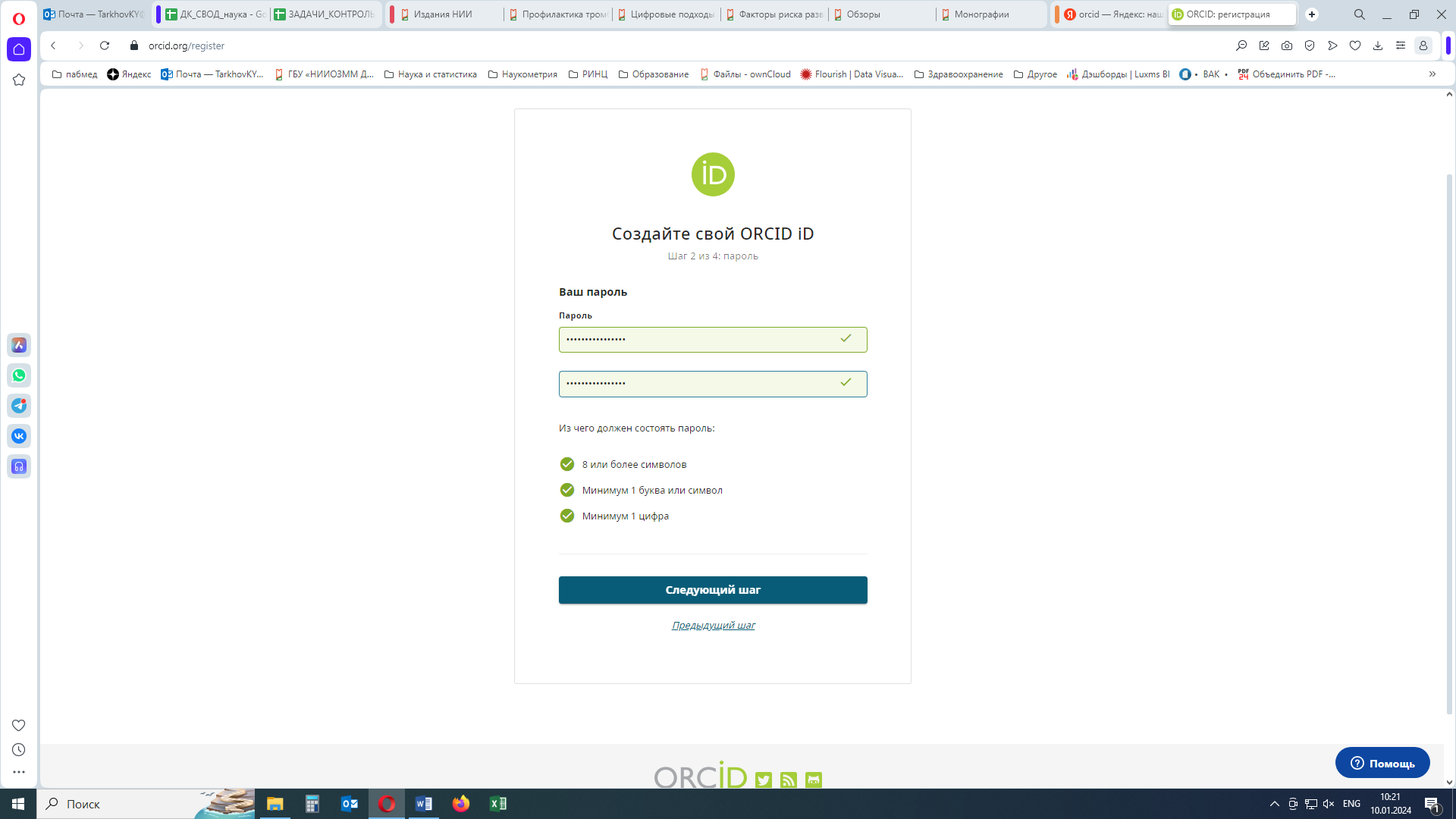 Выбрать пункт «Публичный доступ» и нажать кнопку «Следующий шаг»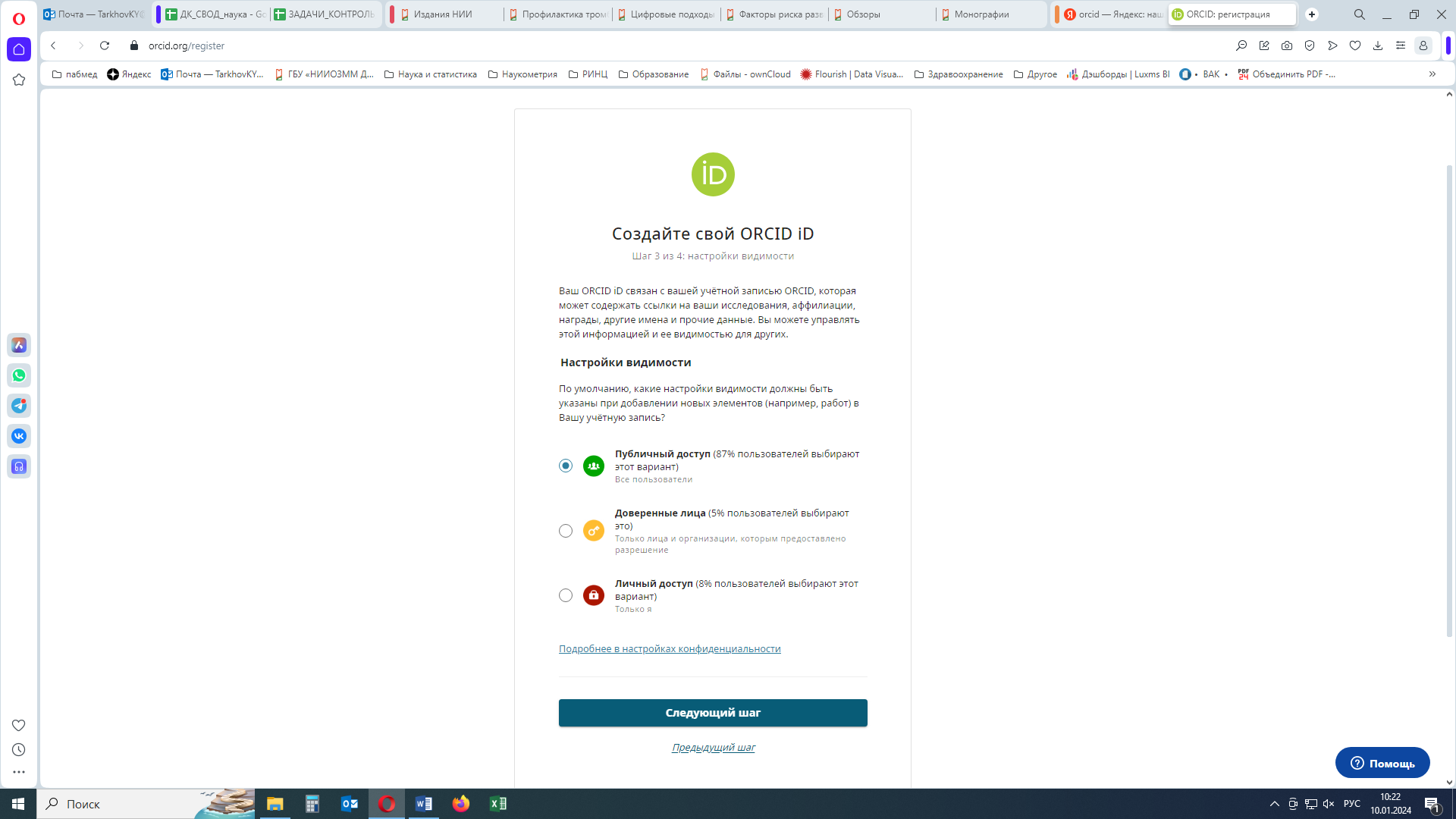 Поставить необходимые галочки и нажать «Завершить регистрацию»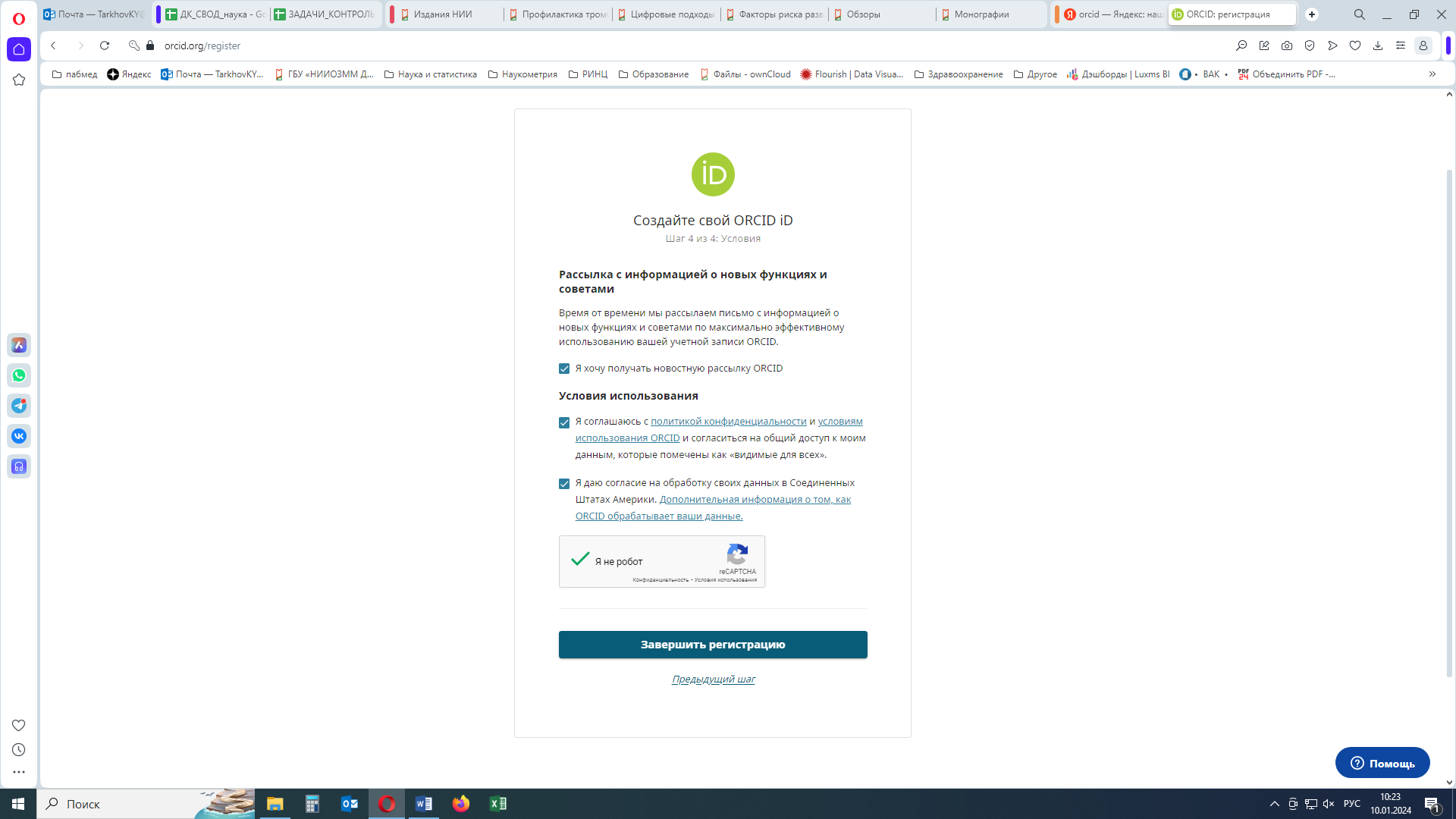 В появившемся диалоговом окне будет указан ORCID.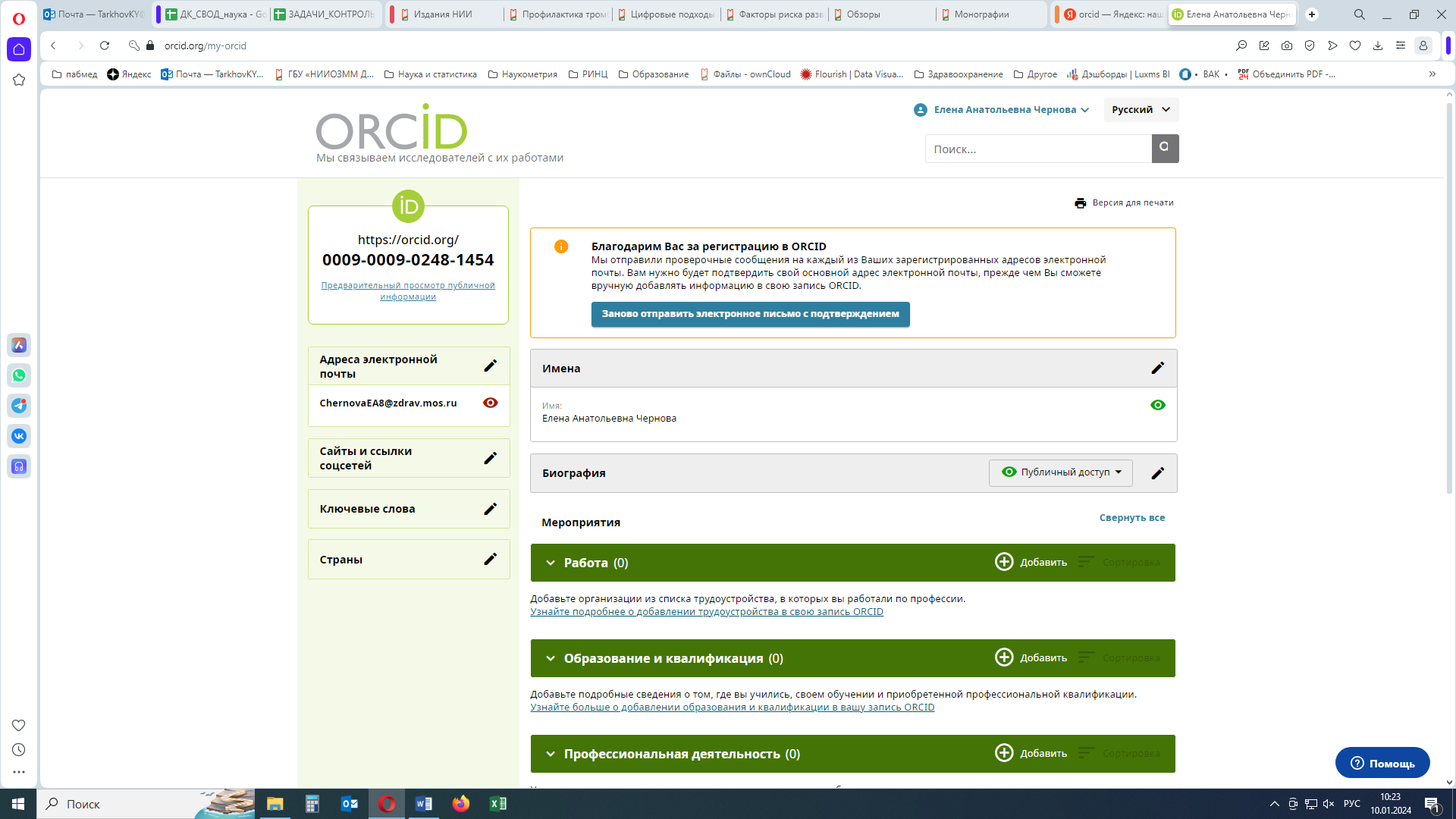 На указанный электронный адрес должно прийти электронное письмо, представленное ниже, в котором необходимо нажать «Подтвердите свой адрес электронной почты».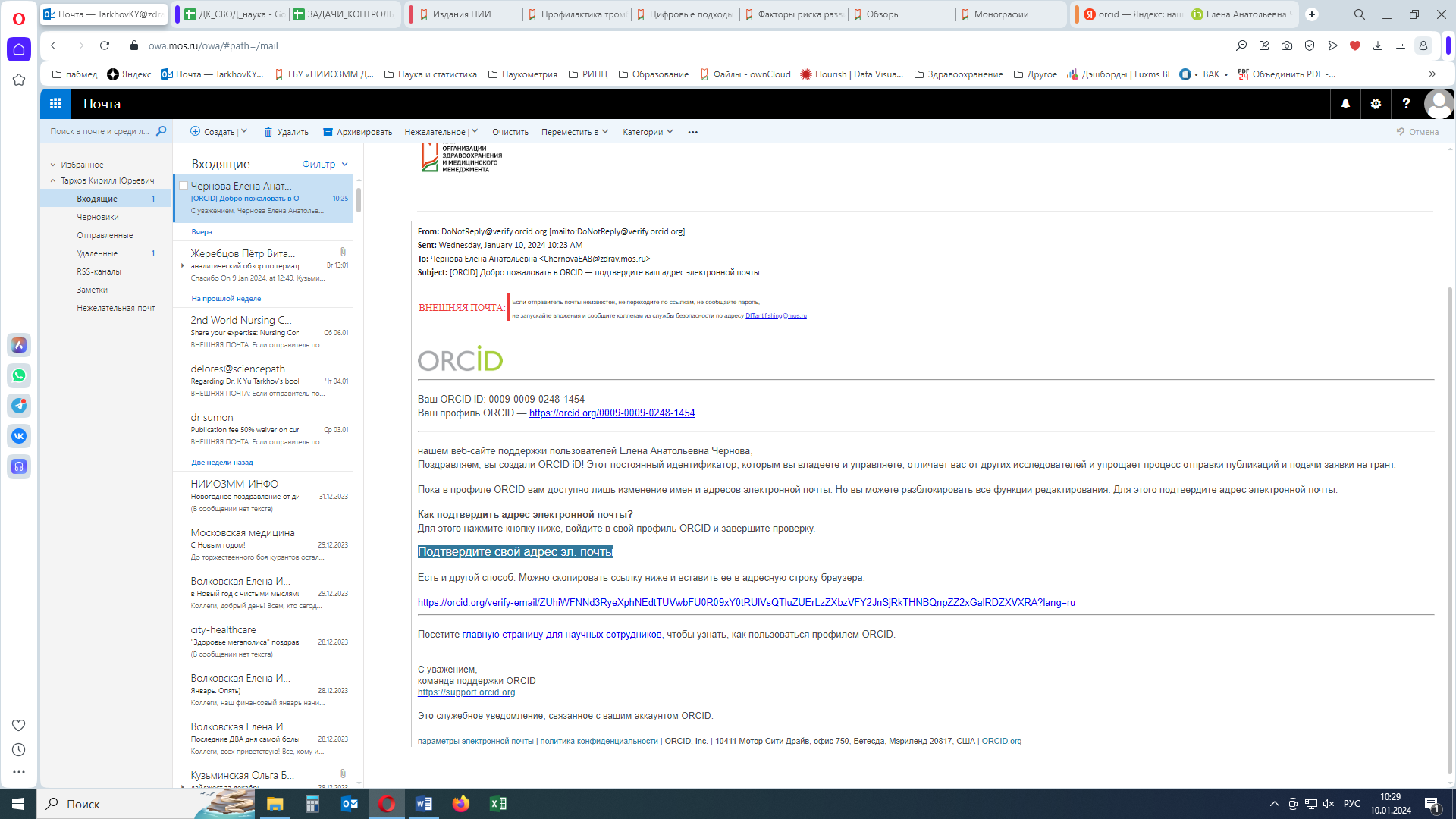 После подтверждения появится следующее диалоговое окно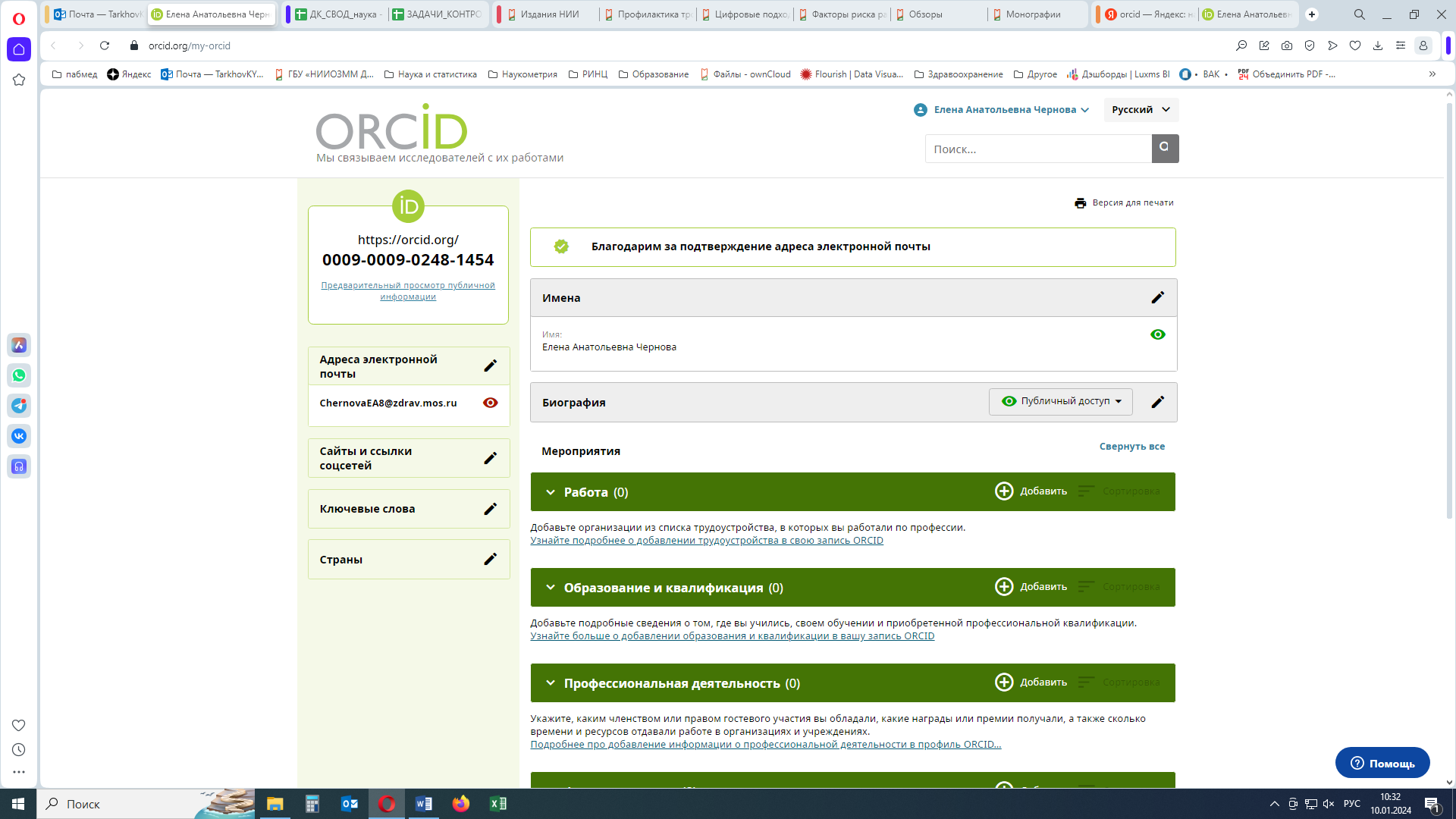 